TINJAUAN YURIDIS TERHADAP TINDAK PIDANA MENGEDARKAN ALAT KESEHATAN TANPA IZIN EDAR BERDASARKAN UNDANG UNDANG RI NO. 36 TAHUN 2009 TENTANG KESEHATAN(Studi Kasus No.168/Pid.B/2011/PN.Tanjungpandan)SKRIPSIOleh:WARDIN ZEBUANPM. 175114062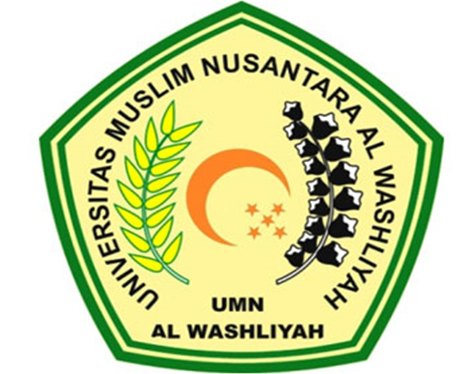 PROGRAM STUDI ILMU HUKUMFAKULTAS HUKUMUNIVERSITAS MUSLIM NUSANTARA AL-WASLIYAHMEDAN2021TINJAUAN YURIDIS TERHADAP TINDAK PIDANA MENGEDARKAN ALAT KESEHATAN TANPA IZIN EDAR BERDASARKAN UNDANG UNDANG RI NO. 36 TAHUN 2009 TENTANG KESEHATAN(Studi Kasus No.168/Pid.B/2011/PN.Tanjungpandan)SKRIPSIDiajukan untuk memperoleh Gelar Sarjana Hukum pada Program Studi Hukum Fakultas Hukum Universitas Muslim Nusantara Al-WashliyahOleh:WARDIN ZEBUANPM: 175114062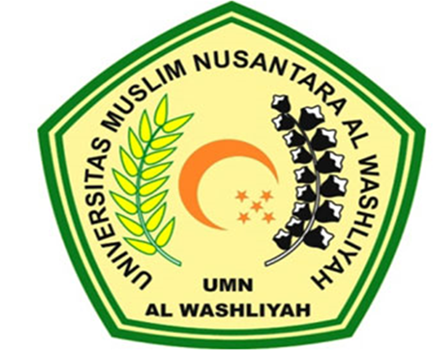 PROGRAM STUDI ILMU HUKUMFAKULTAS HUKUM UNIVERSITAS MUSLIM NUSANTARA AL-WASLIYAHMEDAN2021